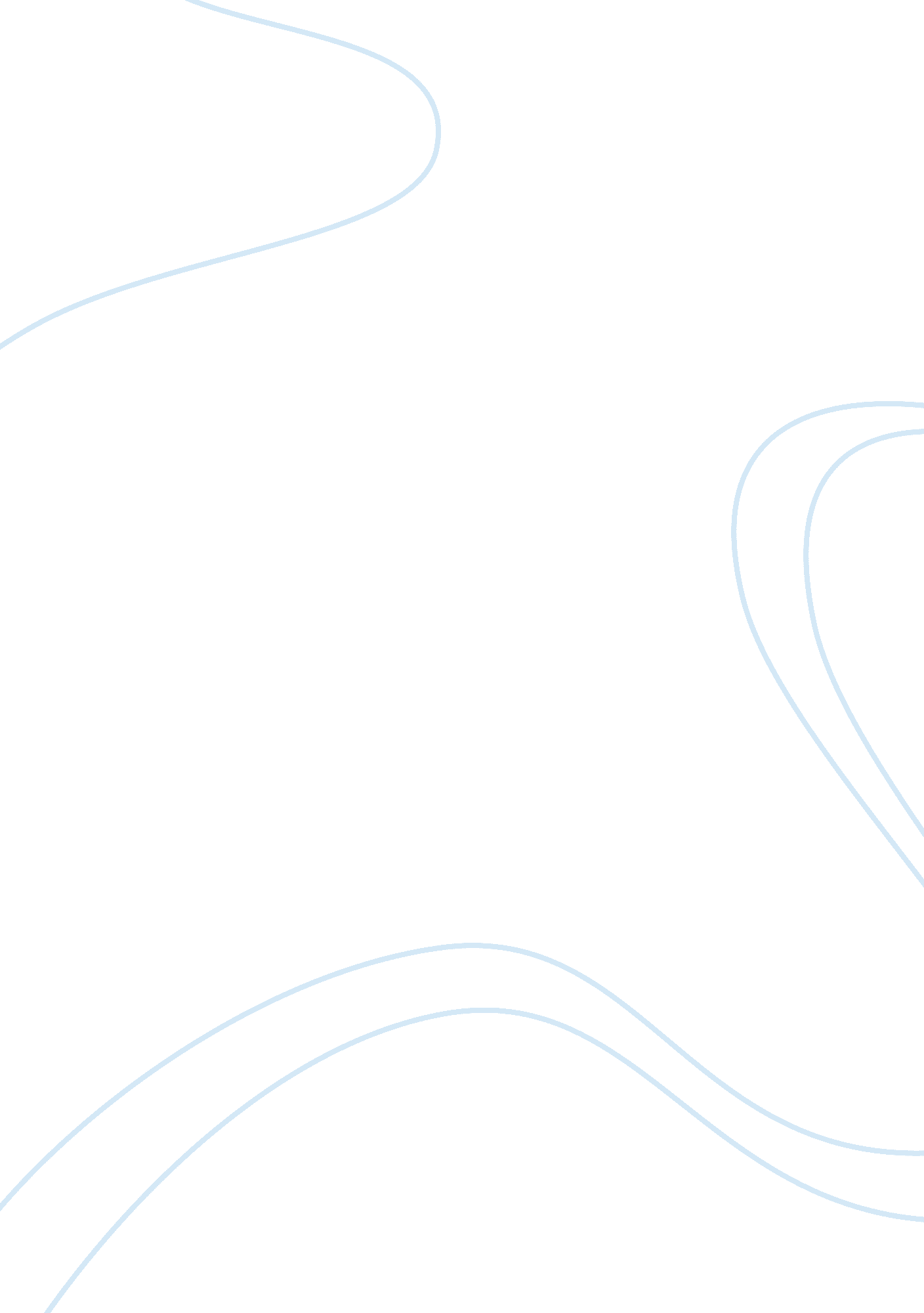 M-cyanoanisole c8h7no structure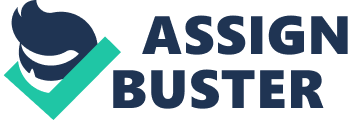 \n[toc title="Table of Contents"]\n \n \t Experimental Melting Point: \n \t Experimental Boiling Point: \n \t Experimental Flash Point: \n \t Experimental Gravity: \n \t Experimental Refraction Index: \n \t Appearance: \n \t Safety: \n \t Retention Index (Kovats): \n \n[/toc]\n \n Contents Retention Index (Kovats): Experimental data Predicted – ACD/Labs Predicted – EPISuite Predicted – ChemAxon Predicted – Mcule Experimental Physico-chemical Properties Experimental Melting Point: Experimental Boiling Point: Experimental Flash Point: Experimental Gravity: Experimental Refraction Index: Miscellaneous Appearance: Safety: Gas Chromatography Retention Index (Kovats): Predicted data is generated using the ACD/Labs Percepta Platform – PhysChem Module Predicted data is generated using the US Environmental Protection Agency’s EPISuite™    Log Octanol-Water Partition Coef (SRC): Log Kow (KOWWIN v1. 67 estimate) = 1. 62Boiling Pt, Melting Pt, Vapor Pressure Estimations (MPBPWIN v1. 42): Boiling Pt (deg C): 230. 92 (Adapted Stein & Brown method)Melting Pt (deg C): 27. 05 (Mean or Weighted MP)VP(mm Hg, 25 deg C): 0. 0675 (Modified Grain method)Subcooled liquid VP: 0. 0704 mm Hg (25 deg C, Mod-Grain method)Water Solubility Estimate from Log Kow (WSKOW v1. 41): Water Solubility at 25 deg C (mg/L): 2003log Kow used: 1. 62 (estimated)no-melting pt equation usedWater Sol Estimate from Fragments: Wat Sol (v1. 01 est) = 317. 27 mg/LECOSAR Class Program (ECOSAR v0. 99h): Class(es) found: Neutral OrganicsHenrys Law Constant (25 deg C) [HENRYWIN v3. 10]: Bond Method : 3. 08E-006 atm-m3/moleGroup Method: 3. 62E-005 atm-m3/moleHenrys LC [VP/WSol estimate using EPI values]: 5. 904E-006 atm-m3/moleLog Octanol-Air Partition Coefficient (25 deg C) [KOAWIN v1. 10]: Log Kow used: 1. 62 (KowWin est)Log Kaw used: -3. 900 (HenryWin est)Log Koa (KOAWIN v1. 10 estimate): 5. 520Log Koa (experimental database): NoneProbability of Rapid Biodegradation (BIOWIN v4. 10): Biowin1 (Linear Model) : 1. 1231Biowin2 (Non-Linear Model) : 0. 9997Expert Survey Biodegradation Results: Biowin3 (Ultimate Survey Model): 2. 7644 (weeks )Biowin4 (Primary Survey Model) : 3. 6676 (days-weeks )MITI Biodegradation Probability: Biowin5 (MITI Linear Model) : 0. 6162Biowin6 (MITI Non-Linear Model): 0. 6766Anaerobic Biodegradation Probability: Biowin7 (Anaerobic Linear Model): 0. 5528Ready Biodegradability Prediction: YESHydrocarbon Biodegradation (BioHCwin v1. 01): Structure incompatible with current estimation method! Sorption to aerosols (25 Dec C)[AEROWIN v1. 00]: Vapor pressure (liquid/subcooled): 9. 39 Pa (0. 0704 mm Hg)Log Koa (Koawin est ): 5. 520Kp (particle/gas partition coef. (m3/ug)): Mackay model : 3. 2E-007 Octanol/air (Koa) model: 8. 13E-008 Fraction sorbed to airborne particulates (phi): Junge-Pankow model : 1. 15E-005 Mackay model : 2. 56E-005 Octanol/air (Koa) model: 6. 5E-006 Atmospheric Oxidation (25 deg C) [AopWin v1. 92]: Hydroxyl Radicals Reaction: OVERALL OH Rate Constant = 3. 6445 E-12 cm3/molecule-secHalf-Life = 2. 935 Days (12-hr day; 1. 5E6 OH/cm3)Half-Life = 35. 218 HrsOzone Reaction: No Ozone Reaction EstimationFraction sorbed to airborne particulates (phi): 1. 86E-005 (Junge, Mackay)Note: the sorbed fraction may be resistant to atmospheric oxidationSoil Adsorption Coefficient (PCKOCWIN v1. 66): Koc : 69. 86Log Koc: 1. 844 Aqueous Base/Acid-Catalyzed Hydrolysis (25 deg C) [HYDROWIN v1. 67]: Rate constants can NOT be estimated for this structure! Bioaccumulation Estimates from Log Kow (BCFWIN v2. 17): Log BCF from regression-based method = 0. 548 (BCF = 3. 533)log Kow used: 1. 62 (estimated)Volatilization from Water: Henry LC: 3. 62E-005 atm-m3/mole (estimated by Group SAR Method)Half-Life from Model River: 19. 84 hoursHalf-Life from Model Lake : 313. 2 hours (13. 05 days)Removal In Wastewater Treatment: Total removal: 3. 91 percentTotal biodegradation: 0. 09 percentTotal sludge adsorption: 1. 89 percentTotal to Air: 1. 93 percent(using 10000 hr Bio P, A, S)Level III Fugacity Model: Mass Amount Half-Life Emissions(percent) (hr) (kg/hr)Air 5. 9 70. 4 1000 Water 35. 6 360 1000 Soil 58. 4 720 1000 Sediment 0. 0907 3. 24e+003 0 Persistence Time: 360 hrClick to predict properties on the Chemicalize site 1-Click Docking 1-Click Scaffold Hop Molecular Formula C 8 H 7 NO Average mass 133. 147 Da Density 1. 1±0. 1 g/cm 3 Boiling Point 233. 2±0. 0 °C at 760 mmHg Flash Point 105. 0±0. 0 °C Molar Refractivity 37. 7±0. 4 cm 3 Polarizability 14. 9±0. 5 10 -24 cm 3 Surface Tension 41. 8±5. 0 dyne/cm Molar Volume 122. 6±5. 0 cm 3 22-24 °CAlfa Aesar 23 °CJean-Claude Bradley Open Melting Point Dataset4060 22-24 °CAlfa AesarB24171 20-22 °CLabNetworkLN00183782 20-22 °CIndofine[CS-642] 110-111 deg C / 12 mm (258. 8631-260. 2162 °C / 760 mmHg)Alfa Aesar 110-111 °C / 12 mm (258. 8631-260. 2162 °C / 760 mmHg)Alfa AesarB24171 111-112 °C / 13 mmHg (257. 4099-258. 7562 °C / 760 mmHg)SynQuest57603, 4637-1-W1 111-112 °C / 13 mm (257. 4099-258. 7562 °C / 760 mmHg)Oakwood[035585] 111-112 °C / 13 mm (257. 4099-258. 7562 °C / 760 mmHg)LabNetworkLN00183782 105 °CAlfa Aesar 105 °CAlfa Aesar 105 °F (40. 5556 °C)Alfa AesarB24171 105 °COakwood[035585] 105 °CLabNetworkLN00183782 1. 089 g/mLAlfa AesarB24171 1. 089 g/mLOakwood[035585] 1. 089 g/mLFluorochem 1. 089 g/lFluorochem035585 1. 5402Alfa AesarB24171 Not AvailableNovochemy[NC-20570] 20/21/22Novochemy[NC-20570] 20/21/22-36/38Alfa AesarB24171 20/21/36/37/39Novochemy[NC-20570] 26-36/37Alfa AesarB24171 6. 1Alfa AesarB24171 DANGER: POISON, causes cyanosis; skin, eye, lung irritationAlfa AesarB24171 GHS07; GHS09Novochemy[NC-20570] H302-H312-H332-H315-H319Alfa AesarB24171 H332; H403Novochemy[NC-20570] IRRITANTMatrix Scientific084460 IrritantSynQuest4637-1-W1, 57603 P102; P210; P262; P270; P302+P352; P308+P313Novochemy[NC-20570] P261-P280-P305+P351+P338-P304+P340-P362-P501aAlfa AesarB24171 R52/53Novochemy[NC-20570] WarningAlfa AesarB24171 WarningNovochemy[NC-20570] 1147 (estimated with error: 89)NIST Spectramainlib_118642, replib_117903 Density: 1. 1±0. 1 g/cm 3 Boiling Point: 233. 2±0. 0 °C at 760 mmHg Vapour Pressure: 0. 1±0. 4 mmHg at 25°C Enthalpy of Vaporization: 47. 0±3. 0 kJ/mol Flash Point: 105. 0±0. 0 °C Index of Refraction: 1. 527 Molar Refractivity: 37. 7±0. 4 cm 3 #H bond acceptors: 2 #H bond donors: 0 #Freely Rotating Bonds: 2 #Rule of 5 Violations: 0 ACD/LogP: 1. 45 ACD/LogD (pH 5. 5): 1. 71 ACD/BCF (pH 5. 5): 11. 64 ACD/KOC (pH 5. 5): 201. 66 ACD/LogD (pH 7. 4): 1. 71 ACD/BCF (pH 7. 4): 11. 64 ACD/KOC (pH 7. 4): 201. 66 Polar Surface Area: 33 Å 2 Polarizability: 14. 9±0. 5 10 -24 cm 3 Surface Tension: 41. 8±5. 0 dyne/cm Molar Volume: 122. 6±5. 0 cm 3 